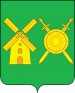 Управление образованияадминистрации Володарского муниципального районаНижегородской областиПРИКАЗот 30.09.2020г.                                                                                               № 237О  проведении контроля  реализации  адаптированных  программ  для детей с ОВЗ  в  дошкольных образовательных организацияхНа  основании  Годового  плана  работы Управления образования Володарского муниципального  района на 2020-2021 уч.год, Положения о ведомственном контроле  за  деятельностью образовательных организаций,  утверждённого Постановлением  администрации  Володарского  муниципального района    №23 от 18.01.2018 года, с  целью  осуществления  контроля  за деятельностью  муниципальных  общеобразовательных  организаций ПРИКАЗЫВАЮ:  1.Утвердить план контроля реализации  адаптированных  программ  для детей  с ОВЗ  в муниципальных бюджетных  дошкольных  образовательных  организациях  детских садах    № 5 и №7   Володарского  муниципального района  (приложение № 1).2.Назначить лицами, уполномоченными  на  проведение  контроля:Павлову О.В. – заместителя начальника Управления образования  администрации  Володарского  муниципального  района.Лысову О.О. – консультанта  отдела  общего  и  дополнительного образования Управления образования  администрации  Володарского  муниципального  района. 3.Провести контроль в срок с 30.09.2020 года по 11.10.2020 года.4.Контроль  за исполнением  настоящего  приказа  возложить на консультанта  отдела  общего  и  дополнительного образования Управления образования  администрации  Володарского  муниципального  района  О.О.Лысову.Начальник  Управления образования                                 Н.Г.СоловьеваПриложениеК  Приказу  Управления образованияадминистрации Володарского  муниципального  района№_____от__________План  контроля  реализации  адаптированных  программ  для  детей  с ОВЗ  в муниципальных  бюджетных  дошкольных  образовательных  организацияхОбъект контроляИнструмент  контроляКритерии ( наличие)Реализация адаптированных программ для детей с ограниченными возможностями здоровья с учетом особенностей их психофизического развития, особых образовательных потребностей, индивидуальных возможностей, обеспечивающей коррекцию нарушений развития и социальную адаптацию воспитанников с ограниченными возможностями здоровьяПриказ Министерства образования и науки Российской Федерации от 30 августа 2013 г. N 1014 "Об утверждении Порядка организации и осуществления образовательной деятельности по основным общеобразовательным программам - образовательным программам дошкольного образования" (зарегистрирован Министерством юстиции Российской Федерации 26 сентября 2013 г., регистрационный N 30038);Реализация адаптированных программ для детей с ограниченными возможностями здоровья с учетом особенностей их психофизического развития, особых образовательных потребностей, индивидуальных возможностей, обеспечивающей коррекцию нарушений развития и социальную адаптацию воспитанников с ограниченными возможностями здоровьяПриказ Министерства образования и науки Российской Федерации от 30 августа 2013 г. N 1014 "Об утверждении Порядка организации и осуществления образовательной деятельности по основным общеобразовательным программам - образовательным программам дошкольного образования" (зарегистрирован Министерством юстиции Российской Федерации 26 сентября 2013 г., регистрационный N 30038);Реализация адаптированных программ для детей с ограниченными возможностями здоровья с учетом особенностей их психофизического развития, особых образовательных потребностей, индивидуальных возможностей, обеспечивающей коррекцию нарушений развития и социальную адаптацию воспитанников с ограниченными возможностями здоровьяПриказ Министерства образования и науки Российской Федерации от 30 августа 2013 г. N 1014 "Об утверждении Порядка организации и осуществления образовательной деятельности по основным общеобразовательным программам - образовательным программам дошкольного образования" (зарегистрирован Министерством юстиции Российской Федерации 26 сентября 2013 г., регистрационный N 30038);     1Создание специальных условий для получения дошкольного образования детьми с ограниченными возможностями здоровья.Создание специальных условий для получения дошкольного образования детьми с ограниченными возможностями здоровья.Основание зачисления в группы компенсирующей или комбинированной направленностиОснование зачисления в группы компенсирующей или комбинированной направленностиИндивидуальные программы реабилитации или абилитации ребенка-инвалидаИндивидуальные программы реабилитации или абилитации ребенка-инвалидаИндивидуальный образовательный маршрутИндивидуальный образовательный маршрутПроведение мониторингов усвоения образовательных программ (приказы по результатам)Проведение мониторингов усвоения образовательных программ (приказы по результатам)Результаты деятельности педагогов  с воспитанниками, имеющими ограниченные возможностями здоровья с учётом особенностей их психофизического развитияРезультаты деятельности педагогов  с воспитанниками, имеющими ограниченные возможностями здоровья с учётом особенностей их психофизического развития2Особенности деятельности  специалистов ДОУ  с  воспитанниками с ограниченными возможностями здоровьяОсобенности деятельности  специалистов ДОУ  с  воспитанниками с ограниченными возможностями здоровьяОсобенности деятельности  специалистов ДОУ  с  воспитанниками с ограниченными возможностями здоровьяОрганизация условий деятельностиОрганизация условий деятельностиОсобенности ведения документацииОсобенности ведения документации